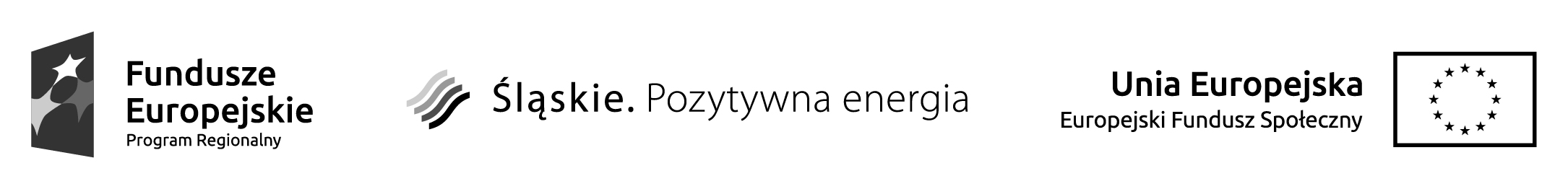 Przedmioty ścisłeKlub młodego matematyka (1h lekcyjna/grupę w tygodniu)Poszerzanie wiedzy o zagadnienia ponadprogramowe z zakresu matematyki . Wykorzystywanie wiedzy i umiejętności teoretycznych dotworzenia prezentacji multimedialnych. Prace na komputerze (min. darmowy program Geogebra). Zajęcia zakończy sesja popularnonaukowa (dzielenie się wiedzą idoświadczeniem zdobytym podczas trwania projektu). Zajęcia dla uczniów uzdolnionychGr. I: środa 13:40 – 14:25; Gr. II: czwartek 7:00 – 7:45Matematyka moim przyjacielem (1h lekcyjna/grupę w tygodniu)Wyrównywanie braków edukacyjnych z matematyki w zakresie szkoły podstawowej i gimnazjum, poprawa wyników nauczania.Kształtowanie umiejętności logicznego myślenia. Rozwijanie wyobraźni przestrzennej. Zajęcia dla uczniów z problemamiGr. I: poniedziałek 7:00 – 7:45Gr. II środa 7:00 – 7:45Wokół pieniądza (2h lekcyjne/grupę w tygodniu)Zajęcia są z jednej strony wynikiem obserwacji potrzeby praktycznego zastosowania wiedzy i umiejętności z matematyki w życiu codziennym, z drugiejnatomiast jest formą aktywności przygotowującą młodych ludzi do funkcjonowania w dorosłym życiu. Zajęcia dla uczniów uzdolnionychMatematyka w życiu codziennym (1h lekcyjna/grupę w tygodniu)Wyrównywanie braków edukacyjnych z matematyki, poprawa wyników nauczania. Wykorzystanie matematyki jako punktu odniesienia do rozwiązywania problemów w życiu codziennym. Odkrywanie matematyki w życiu codziennym poprzez modyfikowanie przepisów kulinarnych, planowanie zakupów, budżetu domowego,przedstawianie wyników na diagramach. Zajęcia dla uczniów z problemami.Koło informatyczne (1h lekcyjna/grupę w tygodniu)Pragmatyczne poznawanie świata cyfrowego. Nauka podstaw programowania, wykonywania stron www. Zasady bezpieczeństwa w sieci. Poznawaniepodstawowych programów graficznych oraz arkusza kalkulacyjnego. Praca w języku polskim i angielskim. Zajęcia dla uczniów uzdolnionych.Zajęcia przyrodniczeChemia na co dzień (1h lekcyjna/grupę w tygodniu)Zajęcia przybliżające program zajęć lekcyjnych. Dzięki sprofilowaniu grup i indywidualnemu podejściu uczniowie mają szansę na zdobycie wiedzy, która będziemiała bezpośredni wpływ na ich oceny. Nauczyciel prowadzący zdiagnozuje sytuację ucznia. Dzięki temu będzie mógł skupić się na kwestiach problemowych. Zajęcia dla uczniów z problemamiGr. I: czwartek 7:00 – 7:45Gr. II: wtorek 7:00 – 7: 45Od komórki do człowieka(2h lekcyjne/grupę w tygodniu)Zajęcia pozwolą na poszerzenie wiedzy uczniów o takie zagadnienia jak Budowa komórkowa organizmów; Przegląd bezkręgowców i kręgowców;Hierarchiczna budowa organizmu wielokomórkowego; Budowa i funkcje układów narządów człowieka. Higiena i choroby układów narządów; Ewolucja człowieka; Podstawy genetykiczłowieka. Zajęcia prowadzone będą w oparciu o pogadanki, pokazy, obserwacje makro- i mikroskopowe, projekcje. Zajęcia dla uczniów uzdolnionych.Wtorek 14:35 – 15:20, czwartek 7:00 – 7:45Woda – związek na całe życie! (1h lekcyjna/grupę w tygodniu)Zajęcia o charakterze interdyscyplinarnym, w blokach przedmiotowych. Wykorzystywanie wiedzy i umiejętności teoretycznych na zajęciachpraktycznych (doświadczenia fizyczne, chemiczne itp.). Wycieczki do laboratorium, oczyszczalni ścieków w Dąbrowie Górniczej. Zajęcia zakończy sympozjum prowadzone przezuczestników projektu dla uczniów szkół podstawowych (dzielenie się wiedzą i doświadczeniem zdobytym podczas trwania projektu). Zajęcia dla uczniów uzdolnionych.Piątek 7:00 – 7:45Geograficzne Koło Naukowe „Globus” (1h lekcyjna/grupę w tygodniu)Uporządkowanie wiadomości i zdobywanie dodatkowej wiedzy geograficznej, wykorzystywanie wiedzy i umiejętności do rozwiązywania problemów teoretycznych i praktycznych. Udział w zajęciach organizowanych w szkole oraz np. na UŚl Wydział Nauk o Ziemi (giełda skał i minerałów). Udział w konkursach szkolnych i pozaszkolnych, olimpiadach geograficznych i interdyscyplinarnych. Zajęcia dla uczniów uzdolnionych.Gr. I: wtorek: 7:00 – 7:45, Gr. II: czwartek 7:00 – 7:45Zajęcia językoweSpeakers' Corner (2h lekcyjne/grupę w tygodniu)Zajęcia mają na celu ćwiczenie mówienia w j. angielskim. Dyskusje na tematy zawarte w programie zajęć będą opierały się o przygotowany przeznauczyciela materiał (np. krótki film/prezentacja/wycinki z gazet/artykuły w języku angielskim). Uczniowie otrzymają materiał do zajęć tydzień wcześniej by móc się do nich przygotować.Tematy do dyskusji będą zgodne z 15 działami słownictwa, wymaganym do egzaminu gimnazjalnego. Zajęcia mają na celu ćwiczenie mówienia w języku angielskim. Zajęcia dla uczniów uzdolnionych i uczniów z problemami.Gr. I: poniedziałek 14:35 – 15:20Gr. II (z problemami): wtorek 7:00 – 7:45Gr. III: poniedziałek 7:00 – 7:45Gr. IV (z problemami): wtorek 7:00 – 7:45Komunikowanie się w języku niemieckim (1h lekcyjna/grupę w tygodniu)Ćwiczenie z uczniami konwersacji i umiejętności odnalezienia się w zwykłych życiowych sytuacjach za granicą np na dworcu, waptece, u lekarza, na lotnisku, w sklepie w banku itp. Metoda- gotowe wzorce dialogów, uczenie uczniów samodzielnego rozbudowania wypowiedzi, adekwatnych reakcji. Odmiana najważniejszych niemieckich czasowników i ćwiczenie 2000 najpotrzebniejszych niemieckich zwrotów. Zajęcia dla uczniów uzdolnionych i uczniów z problemami.Gr. I: poniedziałek 7:00 – 7:45Gr. II: wtorek 14:35 – 15:20Gr. III (z problemami): czwartek 7:00 – 7:45Gr. IV (z problemami): wtorek 15:30 – 16:15Jesteśmy medialni – scenki językowe (2h lekcyjne/grupę w tygodniu)zajęcia interdyscyplinarne. Zajęcia o charakterze interdyscyplinarnym prowadzone w j. angielskim, (j. angielski, informatyka, środkiprzekazu). Obsługa programów do obróbki filmów i zdjęć (edycja i publikacja – w j. ang.). Nabycie praktycznych umiejętności obsługi aparatu fotograficznego z funkcją nagrywaniawideo (filmowanie, kadrowanie…). Zajęcia z zakresu pisania scenariusza, nauka słów i zwrotów związanych ze sprzętem fotograficznym prowadzone w j. angielskim, napisaniescenek językowych i odegranie ich przed kamerą. Prowadzenie www G2 w j. ang.Zajęcia dla uczniów uzdolnionych i uczniów z problemami.Poniedziałek 14:30 – 15:15Komunikowanie się w języku hiszpańskim (2h lekcyjne/grupę w tygodniu)Ćwiczenie z uczniami konwersacji i umiejętności odnalezienia się w zwykłych codziennych sytuacjach za granicą. Metoda- gotowewzorce dialogów, uczenie uczniów samodzielnego rozbudowania wypowiedzi, adekwatnych reakcji. odmiana najważniejszych czasowników i ćwiczenie najpotrzebniejszychzwrotów.Zajęcia z kompetencji społecznych i umiejętności uczenia sięZajęcia warsztatowe o charakterze psychoedukacyjnym (1h lekcyjna/grupę w tygodniu)Przekazywana wiedza: z obszaru psychologii społecznej, nt. komunikacji interpersonalnej (sztuka porozumiewania się, aktywnego słuchania, bariery komunikacyjne, mowa ciała, itd.), w jaki sposób ludzie spostrzegają i rozumieją siebie, wpływają na innych lub ulegają wpływom (świadomie lub nieświadomie).Wszyscy uczestnicy siedzą w kręgu, zaczynamy odgry integrującej grupę, następnie mini wykład prowadzącego lub krótka wizualna prezentacja tematu, po czym ćwiczenia, scenki związane z omawianym obszarem, trening umiejętności społecznych.Zajęcia indywidualne